Technical Memorandum BCWA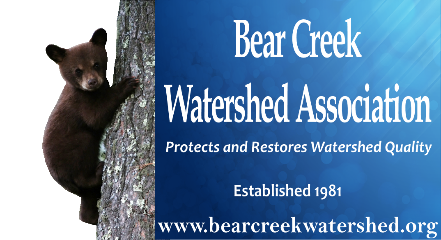 Date:		March 24, 2020To:	 	Bear Creek Watershed AssociationFrom:		Russell N. Clayshulte, Manager Re:		BCWA TM 2019.10 FisheryFigure 1	Fish Collection Method	2Figure 2	2019 Total Number of Fish per Mile	3Figure 3	2019 Total Number of Fish per Acre	4Figure 4	2019 Total Pounds of Fish per Acre	4Figure 5	Comparison of Trout per Mile from 2014 to 2019	4Figure 6	Total Trout Pounds per Acre from 1988-2019	5Figure 7	Segment 1e Total Trout per Acre from 1988-2019	5Figure 8	Average Trout per Acre after 2013 Flooding Event	5Figure 9	Average Brown Trout Trends	6Figure 10	Dedisse Park Trend	6Figure 11	Bear Creek Cabins Trend	6Figure 12	O’Fallon Trend	7Figure 13	Lair O’ Bear Trend	7Figure 14	Morrison Trend	7Figure 15	Golden Willow	8Table 1	2019 Bear Creek Watershed Fishery Survey Sites	2Table 2	2019 Fishery Data Summary	2Table 3	2016 to 2019 Fishery Summary Comparison	32019 Survey Sites and DataThe Colorado Parks and Wildlife (“CPW”) collects aquatic data from both internal sources and a variety of external governmental and non-governmental agencies. CPW provides this data, upon request, solely as a public service.  In September 10 to 12, 2019, personnel from the CPW conducted fishery surveys on Bear Creek.  The fishery data is graphically summarized in this technical memorandum as processed by the BCWA. CPW makes no warranty, representation, or guarantee as to the content, accuracy or completeness of any of the data provided.Fishery surveys were done at 6 sites (Table 1).  No data was collected from the Evergreen downtown station (Little Bear) or the Idledale station.  Table 2 is the 2019 fishery data (only Brown Trout and Rainbow Trout) supplied to the BCWA for use in its watershed management program and reporting to the Water Quality Control Commission as part of the BCWA annual report.  This data may not be re-published without approval of the BCWA.  Table 3 compares the 2016 to 2019 fishery summaries.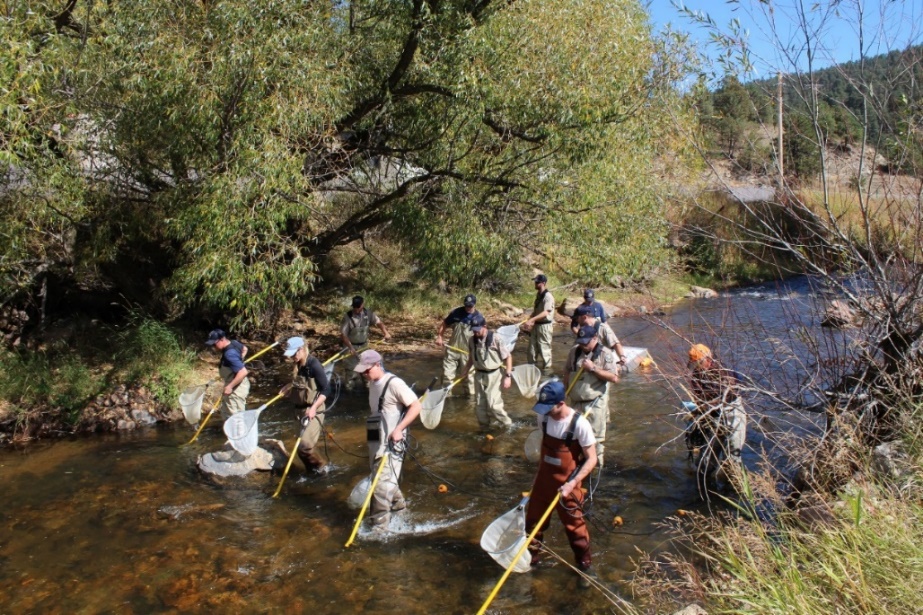 Figure 	Fish Collection MethodTable 	2019 Bear Creek Watershed Fishery Survey SitesTable 	2019 Fishery Data Summary2019 Comparison of Fish SurveysTable 	2016 to 2019 Fishery Summary Comparison2019 Fishery GraphsFigure 	2019 Total Number of Fish per MileFigure 	2019 Total Number of Fish per AcreFigure 	2019 Total Pounds of Fish per Acre2014-2019 Comparison of Fishery Summaries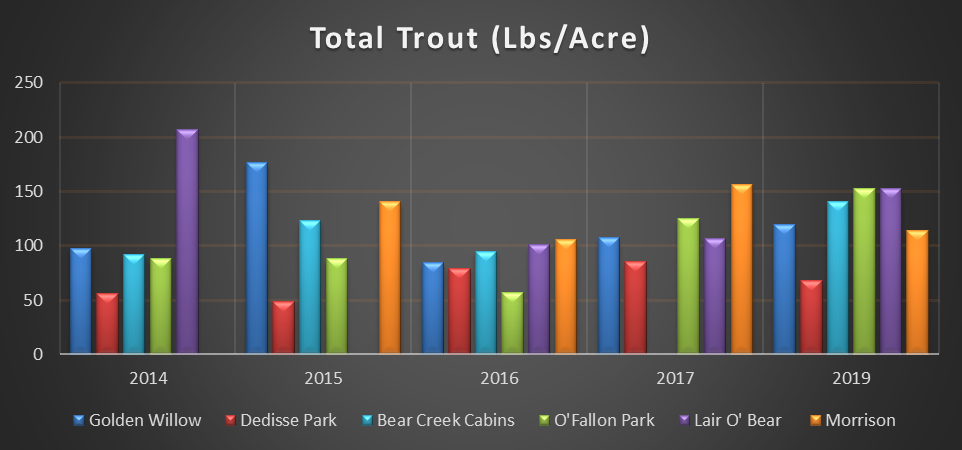 Figure 	Comparison of Trout per Mile from 2014 to 2019 Long-Term Fishery TrendsFigure 	Total Trout Pounds per Acre from 1988-2019Figure 	Segment 1e Total Trout per Acre from 1988-2019Figure 	Average Trout per Acre after 2013 Flooding EventFigure 	Average Brown Trout TrendsBrown Trout Station TrendsFigure 	Dedisse Park TrendFigure 	Bear Creek Cabins TrendFigure 	O’Fallon TrendFigure 	Lair O’ Bear TrendFigure 	Morrison TrendFigure 	Golden WillowStation LocationStation LengthAvg WidthSurvey DateSurvey IDMorrison Park Just BLW Bridge476309/10/201960867Lair O Bear Picnic Areas (#13)491299/10/201960868O’Fallon Park Picnic Areas (#14)372289/11/201960869BLW Bear Creek Cabins (#1)441329/11/201960967Dedisse Park (Keys on the Green)368339/12/201960870Just above Golden Willow Rd.342239/12/201960871StationWidth (ft)Length (ft)Species2019 No/Mile Total2019 No/Acre Total2019 lb/Acre TotalGolden Willow23342Brown1491535119Golden Willow23342Rainbow000Golden Willow23342Total1491535119Dedisse Park33368Brown180345162Dedisse Park33368Rainbow174436Dedisse Park33368Total197649468Bear Creek Cabins32441Brown2682691114Bear Creek Cabins32441Rainbow61515926Bear Creek Cabins32441Total3297850140O'Fallon Park28372Brown3280967148O'Fallon Park28372Rainbow102305O'Fallon Park28372Total3383997152Lair O' the Bear 29491Brown2334664146Lair O' the Bear 29491Rainbow98286Lair O' the Bear 29491Total2432692152Morrison West30476Brown1877516112Morrison West30476Rainbow3392Morrison West30476Total1910525114No fish surveys at Evergreen Little Bear Site or Idledale SiteNo Rainbow Trout found at the Golden Willow SiteNo fish surveys at Evergreen Little Bear Site or Idledale SiteNo Rainbow Trout found at the Golden Willow SiteNo fish surveys at Evergreen Little Bear Site or Idledale SiteNo Rainbow Trout found at the Golden Willow SiteNo fish surveys at Evergreen Little Bear Site or Idledale SiteNo Rainbow Trout found at the Golden Willow SiteNo fish surveys at Evergreen Little Bear Site or Idledale SiteNo Rainbow Trout found at the Golden Willow SiteNo fish surveys at Evergreen Little Bear Site or Idledale SiteNo Rainbow Trout found at the Golden Willow SiteNo fish surveys at Evergreen Little Bear Site or Idledale SiteNo Rainbow Trout found at the Golden Willow SiteStation Width (ft)Species201620162016201720172017201920192019Station Width (ft)SpeciesNo/Mile TotalNo/Acre Totallb/Acre TotalNo/Mile TotalNo/Acre Totallb/Acre TotalNo/Mile TotalNo/Acre Totallb/Acre TotalGolden Willow23Brown1543553831,5515561071491535119Golden Willow23Rainbow1561---000Golden Willow23TOTAL1558559841,5515561071491535119Dedisse Park33Brown2583646752,66666680180345162Dedisse Park33Rainbow158395184465174436Dedisse Park33TOTAL2740685792,84971285197649468Evergreen34Brown14273461031,932469147Evergreen34Rainbow399972972617655Evergreen34TOTAL18274431312,658645202Bear Creek Cabins32Brown1126290772682691114Bear Creek Cabins32Rainbow263681861515926Bear Creek Cabins32TOTAL1389358953297850140O'Fallon Park28Brown909268542,3646971223280967148O'Fallon Park28Rainbow5717357173102305O'Fallon Park28TOTAL966285572,4217131253383997152Lair O' Bear 29Brown1293368941,363388952334664146Lair O' Bear 29Rainbow86246176501298286Lair O' Bear 29TOTAL13793921011,5384381072432692152Idledale25Brown2,130703203Idledale25Rainbow1515014Idledale25TOTAL2,281753217Morrison30Brown1353372992,1635951441877516112Morrison30Rainbow9125717749123392Morrison30TOTAL14433971052,3416441561910525114